	Liceo Presidente Aníbal Pinto Garmendia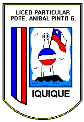 	Equipo Los simios -  Delibera 2017	CARTA DE PATROCINIO	Yo Yasna Provoste Campillay, Diputada de la República, otorgo mi apoyo a la iniciativa juvenil “Ley de televisión infantil” del equipo Los simios del Liceo Presidente Aníbal Pinto Garmendia de la ciudad de Iquique, en virtud de su aporte a un tema que parece pequeño pero es una gran influencia para los niños y jóvenes de nuestra sociedad.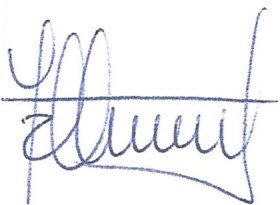 YASNA PROVOSTE CAMPILLAYDIPUTADA E LA REPUBLICAValparaíso, Junio 2017